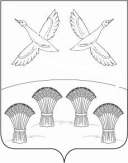 		РЕШЕНИЕ	 СОВЕТА СВОБОДНОГО СЕЛЬСКОГО ПОСЕЛЕНИЯПРИМОРСКО-АХТАРСКОГО РАЙОНАчетвертого созываот  29  июня 2021 г.                                                                                         № 106хутор СвободныйО назначении досрочных выборов главы Свободного сельского поселения Приморско-Ахтарского районаВ соответствии с пунктом 7 статьи 10 Федерального Закона от 12 июня 2002 года № 67-ФЗ «Об основных гарантиях избирательных прав и права на участие в референдуме граждан Российской Федерации», частью 4 статьи 6, Закона Краснодарского края от 26 декабря 2005 года № 966-КЗ «О муниципальных выборах в Краснодарском крае», статьями 13, 26 Устава Свободного сельского поселения Приморско-Ахтарского района, Совет Свободного сельского поселения Приморско-Ахтарского района решил: Назначить досрочные выборы главы Свободного сельского поселения Приморско-Ахтарского района на 19 сентября 2021 года.Настоящее решение опубликовать в газете «Ахтарский телевизионный Вестник» не позднее 01 июля 2021 года.Направить копию настоящего решения в территориальную избирательную комиссию Приморско-Ахтарская.Контроль за выполнением пунктов 2 и 3 настоящего решения возложить на ведущего специалиста администрации Свободного сельского поселения Приморско-Ахтарского района Е.В.Карпенко.Решение вступает в силу со дня его опубликования.Исполняющий обязанности главы Свободного сельского поселения Приморско-Ахтарского района                                                  Л.В.Семенчикова